AGENDA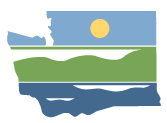 WRIA 10 Watershed Restoration and Enhancement CommitteeCommittee meetingSeptember 2, 2020 | 9:30 a.m. - 12:30 p.m. |WRIA 10 Webpage |WebmapLocationWebExLink to WebExCommittee ChairRebecca BrownRebecca.brown@ecy.wa.govHandoutsAgendaProjects UpdateWelcome, Introductions, and Meeting Summaries9:30 a.m. | 10 minutes | Facilitator Updates and Announcements9:40 a.m. |5 minutes | Chair, Committee members| Public Comment9:45 a.m. | 5 minutes | FacilitatorProjects9:50 a.m. | 60 minutes | Chair, Workgroup, and HDR Team | Project Updates: Decommissioning PE Wells; Water System Consolidation; MAR; Water Rights.Other project updates10 Minute BreakPolicy and Regulatory Recommendations11:00 a.m. | 50 minutes | Facilitator| Objective: Committee weighs in on options to advance the plan:Continue plan with policy and regulatory section.Include policy and regulatory options as an appendix that not all committee members supported.Reframe as challenges or barriers to plan development and implementation.Include some recommendations as part of the adaptive management section as appropriate.Cross-WRIA water conservation program and drought proposals.Voluntary Metering Program Discussion11:50 a.m. | 30 minutes | Facilitator| Objective: Gather feedback from committee on inclusion in the plan as either a project/action or as a policy recommendation.Next StepsWorkgroup Meeting: TBDCommittee Meeting: October 7, 2020 9:30 am – 12:30 pm. Location WebEx.